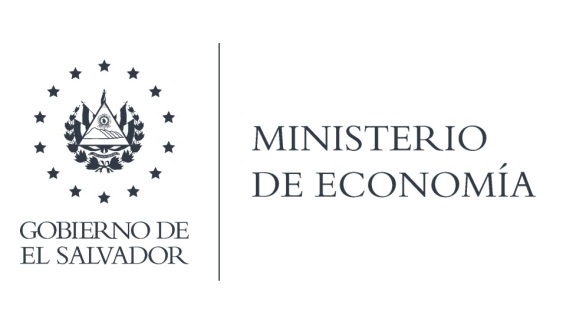 La Dirección General de Estadísticas y Censos (DIGESTC), en atención y respuesta al requerimiento de información adjunto documento en formato PDF. La Dirección General de Estadísticas y Censos (DIGESTYC), en atención y respuesta al requerimiento de información, que fue elaborada la información y entregada en formato EXCEL.Se le entregaron las variables:l. Nombre comercial2. Generación de empleo3. Ubicación geográfica4. Número de hombres y mujeres.Lic. Laura QuintanillaOficial de InformaciónMINISTERIO DE ECONOMÍA REPÚBLICA DE EL SALVADOR, C.A.Alameda Juan Pablo II y Calle Guadalupe Edificio Cl - C2, Centro de Gobierno. San SalvadorTeléfonos (PBX): (503) 2590-5600www.minec.gob.sv